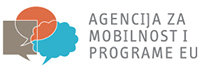 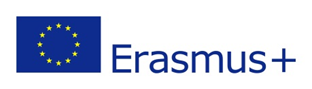 PROJEKT MOBILNOSTI SREDNJE ŠKOLE ISIDORA KRŠNJAVOGA NAŠICEprojekt Europska praksa za bolje vještineNaziv ustanove: Srednja škola Isidora Kršnjavoga NašiceSjedište: Augusta Cesarca 20, 31500 NašiceMjesto: NašiceDatum: Predmet: Suglasnost ravnatelja za sudjelovanjem u aktivnostima u sklopu projektaErasmus+ KA1; Europska praksa za bolje vještineZaposlenik/ca ________________________________(ime i prezime) zaposlen/a u Srednjoj  školi Isidora Kršnjavoga Našice na radnom mjestu_____________________________.Podaci o djelatniku/ci dostupni su u okviru službene evidencije zaposlenika: E-matica. Suglasan sam s prijavom gore navedenog/e djelatnika/ce i njegovim/njezinim sudjelovanjem u planiranim projektnim aktivnostima – mobilnost u svrhu job shadowinga/oblik stručnog usavršavanja u obliku praćenja nastave kolege iz partnerske škole. ________________________________                                                                                                   (potpis ravnatelja i pečat)